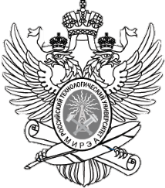 МЕТОДИЧЕСКИЕ УКАЗАНИЯ к курсовому проекту по дисциплине «Основания и фундаменты зданий, сооружений»для студентов направления подготовки 08.03.01 «Строительство»Квалификация: бакалаврСтавропольМетодические указания составлены в соответствии с требованиями государственного стандарта высшего образования и программой дисциплины «Основания и фундаменты зданий, сооружений» для студентов направления подготовки 08.03.01. Строительство. В них содержатся основные требования к объему, оформлению, структуре и содержанию разделов курсового проекта, а также объясняется порядок её выполнения и защиты. Приведен список рекомендуемой литературы, возможная тематика работ.    Составитель: к.т. н., доцент Рожков П.В.СодержаниеВведение	41. Цели и задачи курсового проекта	42. Формулировка задания и его объем	43. Основное содержание курсового проекта по разделам, последовательность и порядок их выполнения	54. Общие требования к курсовому проекту, требования к оформлению	55. Рекомендации по организации курсового проекта, примерный календарный план его  выполнения	76. Порядок защиты и ответственность студента за выполнение задания по курсовому проекту	77. Список рекомендуемой литературы	8Приложение 1	9Приложение 2	10Приложение 3	11Приложение 4	12ВведениеМетодические указания предназначены для выполнения курсового проекта по дисциплине «Основания и фундаменты зданий, сооружений» студентами всех форм обучения.Указания включают формулировку задания и его объем, общие требования к написанию курсового проекта с учетом специфики заданий, рекомендации по организации её выполнения, задания и примеры расчета, порядок защиты и ответственность студента за выполнение проекта, а также список рекомендуемой литературы.1. Цели и задачи курсового проектаЦелью курсового проекта является развитие у студентов умения и навыков в области проектирования оснований и фундаментов зданий и сооружений.Задачами курсового проекта является выполнение инженерных расчетов, составление технико-экономического обоснования принимаемых решений, оформление графической части работы, подготовка к выполнению выпускной квалификационной работы, а также творческое решение конкретных задач проектирования оснований, фундаментов и их узлов.2. Формулировка задания и его объемКурсовой проект выполняется на основании выдаваемого каждому студенту индивидуального задания по теме «Проектирование оснований и фундаментов промышленных и гражданских зданий».В задании содержатся следующие данные:-	информация о месте строительства;- нагрузки и воздействия, действующие на фундаменты;данные об инженерно-геологических условиях строительной площадки;Исходные данные  для индивидуальных заданий по вариантам находятся в Приложении 4.3. Основное содержание курсового проекта  по разделам, последовательность и порядок их выполнения  Курсовой проект  должен иметь:титульный лист (Приложение 1);задание на курсовой проект, выданное преподавателем (Приложение 2);аннотацию;содержание;основную часть (20-40 листов) рукописного или машинного текста с необходимыми рисунками и пояснениями на листах формата А4;список использованных источников;отзыв руководителя (Приложение 3).Рабочие чертежи выполняются с помощью программы AutoCAD.Включают в себя:геологический разрез (профиль) по скважинам с нанесением отметок границ ИГЭ, уровня грунтовых вод, схемы разреза подземной части проектируемого сооружения в масштабах: по вертикали - 1:100, по горизонтали -1:200; план фундаментов с указанием основных разбивочных осей, с раскладкой сборных блоков и маркировкой.4. Общие требования к курсовому проекту, требования к оформлениюДля выполнения курсового проекта студент должен руководствоваться следующими документами:1. Инструкция по организации курсового проектирования (СМКО МИРЭА 7.5.1/04.И.05-18)2. Рекомендации по оформлению письменных работ обучающихся по образовательным программам бакалавриата, специалитета и магистратуры (СМКО МИРЭА 7.5.1/03.П.69-16)Данные документы представлены на сайте университета.И следующей инструкцией:4.1. Поля:Левое – 30мм, правое -10 мм, верхнее и нижнее – 20 мм;Абзацный отступ – 1,25 мм;Межстрочный интервал – полуторный.4.2. Автоматическая расстановка переносов;4.3. Содержание, Введение, Заключение, Список использованных источников – с выравниванием по центру.4.4. Оформление разделов, подразделов – выравнивание по ширине с отступом 1,25 без дополнительных строк:1. Название раздела1.1. Название подразделаТекст первого раздела.4.5. Оформление таблиц:Таблица 2.1 – Название таблицы Продолжение текста работы…Продолжение таблицы 2.14.6. Оформление рисунков:Нарисовали рисунокРисунок 1.1 – Название рисунка по центруПосле рисунка до текста - 1 интервал4.7. Оформление перечислений:Абзацный отступ 1,25 см, «номер - буква – дефис» 4.8. На все источники, приведенные в списке литературы должны быть сноски в тексте Также должны быть все подписи (руководителя, зав. кафедрой, студента), проставлены все даты, отзыв руководителя, заполненное задание.Работа выполняется на листах белой бумаги формата А4 (210×297 мм) рукописно или на компьютере в текстовом редакторе Word. При компьютерном наборе используется шрифт Times New Roman размером 14. Ориентация книжная, межстрочный интервал полуторный, выравнивание по ширине, страницы нумеруются внизу справа. На листах располагать рамку со штампом.Рекомендуется установить переносы в словах, а формулы набирать в редакторе формул.Рисунки допускается выполняются вручную карандашом или в графическом редакторе (Autocad, Kompas, Tefleks и др.). 5. Рекомендации по организации курсового проекта, примерный календарный план его  выполненияПримерный календарный план выполнения курсового проекта1…4 недели – выдача задания.5…8 недели – выполнение задания 1.9…11 недели – выполнение задания 2.12…13 недели – оформление работы.14…16 недели –сдача работы на нормоконтроль.6. Порядок защиты и ответственность студента за выполнение задания по курсовому проектуЗащита курсового проекта осуществляется путем собеседования с преподавателем, в ходе которого студент должен грамотно объяснить ход решения задания и проанализировать полученные результаты. Преподаватель вправе предложить студенту решение задачи, аналогичной любому из заданий. Работа оценивается «отлично», «хорошо», «удовлетворительно» или «не удовлетворительно».Студент, не выполнивший и не защитивший курсовой проект, не может быть аттестован положительно по дисциплине «Основания и фундаменты» в соответствующем семестре.СПИСОК РЕКОМЕНДУЕМОЙ ЛИТЕРАТУРЫОсновная литература1.Ксенофонтова, Т. К. Инженерные конструкции. Железобетонные и каменные конструкции : учебник / Т.К. Ксенофонтова, М.М. Чумичева ; под общ. ред. Т.К. Ксенофонтовой. — М : ИНФРА-М, 2019. — 386 с. — (Высшее образование: Бакалавриат). — www.dx.doi.org/10.12737/textbook_5cf772d9aa41e1.64804474. - ISBN 978-5-16-014329-3. - Текст : электронный. - URL: https://znanium.com/catalog/product2. Волосухин, В. А. Строительные конструкции: Учебник для студентов вузов / Волосухин В.А., Евтушенко С.И., Меркулова Т.Н., - 4-е изд., перераб. и доп. - Ростов-на-Дону :Феникс, 2013. - 554 с. ISBN 978-5-222-20813-7. - Текст : электронный. - URL: https://znanium.com/catalog/product/908659 Дополнительная литератураАлексеенко, В. Н. Проектирование, строительство и эксплуатация зданий в сейсмических районах : учебное пособие / В.Н. Алексеенко, О.Б. Жиленко. — М : ИНФРА-М, 2021. — 226 с. — (Высшее образование: Бакалавриат). — DOI 10.12737/1000210. - ISBN 978-5-16-014705-5. - Текст : электронный. - URL: https://znanium.com/catalog/product/1000210              2.Майлян Л.Р. Конструкции зданий и сооружений с элементами статики ИНФРА-М, 2020https://znanium.com/catalog/document?id=356150Приложение 1Кафедра ______________________________________(наименование кафедры)КУРСОВОЙ ПРОЕКТпо дисциплине __________________________________________________________(наименование дисциплины)Тема курсового проекта _______________________________________________________ Студент группы _____________________________________________________________   	(группа, фамилия, имя, отчество студента)	(подпись студента)Руководитель курсового проекта _____________________   _________________________	                                                        Ф.И.О.,  должность, звание, ученая степень    (подпись руководителя)Рецензент (при наличии) ________________________________________________   	       должность, звание, ученая степень	подпись рецензентаРабота представлена к защите «____» _____________ 20 ___ г.Допущен к защите   «____» ___________ 20 ____ г.Ставрополь 20___Кафедра  _________________________________(наименование кафедры)	УтверждаюЗаведующий кафедрой ___________________   _______________________.	подпись	ФИО                                                                                           «_____» ______________ 20  г.ЗАДАНИЕ на выполнение курсового проекта по дисциплине«__________________________________________»Студент __________________________ Группа ______________________Тема _______________________________________________________________________Исходные данные: _____________________________________________________Перечень вопросов, подлежащих разработке, и обязательного графического материала:______________________________________________________________________________________________________________________________________________________________Срок представления к защите курсовой работы: до «____» ________ 20 ___ г.Задание на курсовой проект выдал   ____________________________________________  		                                                          подпись руководителя     (Ф.И.О. руководителя)                                                                                                      «___» ____________ 20 г.Задание на курсовой проект получил ___________________________________________ 		                                                       подпись обучающегося     (Ф.И.О. обучающегося)Приложение 3ОТЗЫВ РУКОВОДИТЕЛЯ КУРСОВОГО ПРОЕКТА Кафедра ______________________________Автор работы (студент)____________________________________________________Шифр, направление подготовки____________________________________________Форма обучения_________________________________________________________Курс, группа____________________________________________________________Дисциплина ____________________________________________________________Тема работы ____________________________________________________________Руководитель работы ____________________________________________________ФИО, должность, звание, степеньОценка соответствия работы требованиямРекомендуемая оценка __________________________________________________________Руководитель работы ________________________________ / __________________________/Подпись                                              ФИОПриложение 4Исходные данные для индивидуальных заданийИсходные данные к курсовому проекту:1. При определении расчетных значений нагрузок N, M, F  по второй группе предельных состояний использовать коэффициент надежности по назначению  , равный 1,0; 0,95; 0,90, соответственно, для зданий I, II, III класса ответственности.2.  При  определении расчетных значений нагрузок N, M, F  по второй группе предельных состояний допускается принять средние значения коэффициентов надежности по нагрузке   от 1,15 до 1,2 (по усмотрению студента).3.  Для пассивного давления ветра (ветер справа, крайняя колонна) допускается принять момент и перерезывающую силу F с понижающим коэффициентом к = 0,85  0,90, знак минус.4.  Размеры подошвы фундаментов мелкого заложения принимаются большими, определенными в расчетах основания на основное сочетание усилий по II группе предельных состояний при ветре слева (M и F со знаком плюс), при ветре справа, а также из расчета основания на особое сочетание усилий (сейсмика) по I группе предельных состояний. Задание 1. Изложить теоретические вопросы проектирования оснований и фундаментов.Задание 2. Определить расчетные нагрузки, произвести оценку инженерно- геологических условий площадки строительства.                 Задание 3. Расчет и конструирование оснований и фундаментовЗадание 4. Произвести расчет оснований по деформациям.Задание 5. Определить осадку свайного фундамента.Варианты заданийПараметры колонн, фундаментных балок и нормативные нагрузки на обрезе фундамента (отм. -0,15м):Вариант 1Место строительства: г. ВолгодонскВариант 2Место строительства: г. ОренбургВариант 3Место строительства: г .Саратов		Вариант 4Место строительства: г. КалугаВариант 5Место строительства: г. КиевВариант 6Место строительства: г. ЧебоксарыВариант 7Место строительства: г. БарнаулВариант 8Место строительства: УралВариант 9Место строительства: г. ТамбовВариант 10Место строительства: г.Нижний НовгородВариант 11Место строительства: г.СмоленскВариант 12Место строительства: г. ТюменьВариант 13Место строительства: г. БелгородВариант 14Место строительства: г. УральскВариант 15Место строительства: г. КраснодарВариант 16Место строительства: г. ПетрозаводскВариант 17Место строительства: г.  Москва Вариант 18Место строительства: г. СамараВариант 19Место строительства: г. ВолгоградВариант 20Место строительства: г. Санкт-ПетербургВариант 21Место строительства: г. СевастопольВариант 22Место строительства: г. КурскВариант 23Место строительства: г. ПензаВариант 24Место строительства: г. ИжевскВариант 25Место строительства: г. КарагандаВариант 26Место строительства: г. ЛьвовВариант 27Место строительства: г. Ростов-на -ДонуВариант 28Место строительства: г. ВоронежВариант 29Место строительства: г. КазаньВариант 30Место строительства: г. Нижний НовгородМИНОБРНАУКИ РОССИИФедеральное государственное бюджетное образовательное учреждениевысшего образования«МИРЭА – Российский технологический университет»РТУ МИРЭАФилиал РТУ МИРЭА в г. Ставрополе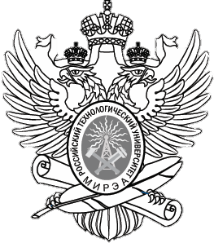 МИНОБРНАУКИ РОССИИМИНОБРНАУКИ РОССИИМИНОБРНАУКИ РОССИИФедеральное государственное бюджетное образовательное учреждение высшего образования «МИРЭА – Российский технологический университет» РТУ МИРЭАфилиал РТУ МИРЭА в г. СтаврополеФедеральное государственное бюджетное образовательное учреждение высшего образования «МИРЭА – Российский технологический университет» РТУ МИРЭАфилиал РТУ МИРЭА в г. СтаврополеФедеральное государственное бюджетное образовательное учреждение высшего образования «МИРЭА – Российский технологический университет» РТУ МИРЭАфилиал РТУ МИРЭА в г. Ставрополе            Приложение 2МИНОБРНАУКИ РОССИИМИНОБРНАУКИ РОССИИМИНОБРНАУКИ РОССИИФедеральное государственное бюджетное образовательное учреждение высшего образования «МИРЭА – Российский технологический университет» РТУ МИРЭАфилиал РТУ МИРЭА в г. СтаврополеФедеральное государственное бюджетное образовательное учреждение высшего образования «МИРЭА – Российский технологический университет» РТУ МИРЭАфилиал РТУ МИРЭА в г. СтаврополеФедеральное государственное бюджетное образовательное учреждение высшего образования «МИРЭА – Российский технологический университет» РТУ МИРЭАфилиал РТУ МИРЭА в г. СтаврополеПоказатели / требованияСоответствие работы требованиямСоответствие работы требованиямСоответствие работы требованиямСоответствие работы требованиямСоответствие работы требованиямСоответствие работы требованиямСоответствие теме и заданиюНе соответствуетСоответствуетСоответствуетСоответствуетСоответствие рекомендациям по оформлению текстов, таблиц, рисунков, ГОСТов и т.д.Не соответствуетЧастично соответствуетСоответствуетПолнота разработки поставленных вопросовВопросы не разработаныВопросы разработаны частичноВопросы разработаны полностьюКачество разработки поставленных вопросовВопросы не разработаныВопросы разработаны частичноВопросы разработаны полностьюТеоретическая значимостьНе несет значимостиЧастичная значимостьПолноценнаяПрактическая значимостьНе несет значимостиЧастичная значимостьПолноценнаяХарактеристика работы студентаНе самостоятельная работаСамостоятельная работаСамостоятельная работаСамостоятельная работаОценка Критерии выставляемой оценки Отлично, повышенный Работа соответствует теме и заданию, выполнены рекомендации по оформлению текстов, таблиц, рисунков, ГОСТов и т.д., полнота разработки поставленных вопросов полноценная, качество разработки поставленных вопросов полноценное, теоретическая значимость полноценная, практическая значимость полноценная, выполнена самостоятельно.Хорошо, базовыйРабота соответствует теме и заданию, выполнены рекомендации по оформлению текстов, таблиц, рисунков, ГОСТов и т.д., полнота разработки поставленных вопросов частичная, качество разработки поставленных вопросов полноценное, частичная теоретическая значимость, практическая значимость полноценная, выполнена самостоятельно.Удовлетворительно, базовыйРабота соответствует теме и заданию, частично выполнены рекомендации по оформлению текстов, таблиц, рисунков, ГОСТов и т.д., полнота разработки поставленных вопросов частичная, качество разработки поставленных вопросов частичное, частичная теоретическая значимость, частичная практическая значимость, выполнена самостоятельно.НеудовлетворительноРабота не соответствует теме и заданию, не выполнены рекомендации по оформлению текстов, таблиц, рисунков, ГОСТов и т.д., не полная и не качественная разработка поставленных вопросов,  не несет теоретической и практической значимости, выполнена не самостоятельно.Положение колонны,сечение, ммОтметка низа колонныВес фундаментной балки и цокольной панели, кНРасчетные нагрузки на фундамент(к I группе пред. состояний)Расчетные нагрузки на фундамент(к I группе пред. состояний)Расчетные нагрузки на фундамент(к I группе пред. состояний)Расчетные нагрузки на фундамент(к I группе пред. состояний)Положение колонны,сечение, ммОтметка низа колонныВес фундаментной балки и цокольной панели, кНкомбинация нагрузокN,кНМ,кНмF,кНКрайняя800600- 0,8054,3I (основноеII сочетание)III сейсмика235014301350671956+9604866+105Средняя600600- 0,80-I (основноеII сочетание)III сейсмика230018001450350485+6956380+115Положение колонны,сечение, ммОтметка низа колонныВес фундаментнойбалки и цокольной панели, кНРасчетные нагрузки на фундамент(к I группе пред. состояний)Расчетные нагрузки на фундамент(к I группе пред. состояний)Расчетные нагрузки на фундамент(к I группе пред. состояний)Расчетные нагрузки на фундамент(к I группе пред. состояний)Положение колонны,сечение, ммОтметка низа колонныВес фундаментнойбалки и цокольной панели, кНкомбинация нагрузокN, кНМ, кНмF, кНКрайняя1000 500- 1,0058,8I (основноеII сочетание)III сейсмика265124611920475504+5421516+18Средняя1000500- 1,00-I (основноеII сочетание)III сейсмика285026852124402421+4901619+20Положение колонны,сечение, ммОтметка низа колонныВес фундаментной балки и цокольной панели, кНРасчетные нагрузки на фундамент(к I группе пред. состояний)Расчетные нагрузки на фундамент(к I группе пред. состояний)Расчетные нагрузки на фундамент(к I группе пред. состояний)Расчетные нагрузки на фундамент(к I группе пред. состояний)Положение колонны,сечение, ммОтметка низа колонныВес фундаментной балки и цокольной панели, кНкомбинация нагрузокN, кНМ, кНмF, кНКрайняя 300300- 0,8034,5I (основноеII сочетание)III сейсмика729698653324369+3903443+52Средняя300300- 0,80-I (основноеII сочетание)III сейсмика920890790250295+3844350+58Положение колонны,сечение, ммОтметка низа колонныВес фундаментной балки и цокольной панели, кНРасчетные нагрузки на фундамент(к I группе пред. состояний)Расчетные нагрузки на фундамент(к I группе пред. состояний)Расчетные нагрузки на фундамент(к I группе пред. состояний)Расчетные нагрузки на фундамент(к I группе пред. состояний)Положение колонны,сечение, ммОтметка низа колонныВес фундаментной балки и цокольной панели, кНкомбинация нагрузокN, кНМ, кНмF, кНКрайняя 400400- 0,8039,3I (основноеII сочетание)III сейсмика871798753230256+3107892+105Средняя400400- 0,80-I (основноеII сочетание)III сейсмика840780730185195+2954350+58Положение колонны,сечение, ммОтметка низа колонныВес фундаментной балки и цокольной панели, кНРасчетные нагрузки на фундамент(к I группе пред. состояний)Расчетные нагрузки на фундамент(к I группе пред. состояний)Расчетные нагрузки на фундамент(к I группе пред. состояний)Расчетные нагрузки на фундамент(к I группе пред. состояний)Положение колонны,сечение, ммОтметка низа колонныВес фундаментной балки и цокольной панели, кНкомбинация нагрузокN,кНМ,кНмF,кНКрайняя600400- 0,8042,0I (основноеII сочетание)III сейсмика2722442034838+756,95,6+25,0Средняя400400- 0,80-I (основноеII сочетание)III сейсмика6385104804672+958,49,8+17,0Положение колонны,сечение, ммОтметка низа колонныВес фундаментной балки и цокольной панели, кНРасчетные нагрузки на фундамент(к I группе пред. состояний)Расчетные нагрузки на фундамент(к I группе пред. состояний)Расчетные нагрузки на фундамент(к I группе пред. состояний)Расчетные нагрузки на фундамент(к I группе пред. состояний)Положение колонны,сечение, ммОтметка низа колонныВес фундаментной балки и цокольной панели, кНкомбинация нагрузокN,кНМ,кНмF,кНКрайняя400400- 0,8041,5I (основноеII сочетание)III сейсмика252021151620120128+15096108+115Средняя400400- 0,80-I (основноеII сочетание)III сейсмика288025102190156175+1906085+95Положение колонны,сечение, ммОтметка низа колонныВес фундаментной балки и цокольной панели, кНРасчетные нагрузки на фундамент(к I группе пред. состояний)Расчетные нагрузки на фундамент(к I группе пред. состояний)Расчетные нагрузки на фундамент(к I группе пред. состояний)Расчетные нагрузки на фундамент(к I группе пред. состояний)Положение колонны,сечение, ммОтметка низа колонныВес фундаментной балки и цокольной панели, кНкомбинация нагрузокN,кНМ,кНмF,кНКрайняя500800- 0,8049,5I (основноеII сочетание)III сейсмика140022001980200170+240130120+135Средняя500800- 0,80-I (основноеII сочетание)III сейсмика270023902150190202+250110121+145Положение колонны,сечение, ммОтметка низа колонныВес фундаментной балки и цокольной панели, кНРасчетные нагрузки на фундамент(к I группе пред. состояний)Расчетные нагрузки на фундамент(к I группе пред. состояний)Расчетные нагрузки на фундамент(к I группе пред. состояний)Расчетные нагрузки на фундамент(к I группе пред. состояний)Положение колонны,сечение, ммОтметка низа колонныВес фундаментной балки и цокольной панели, кНкомбинация нагрузокN,кНМ,кНмF,кНКрайняя400400- 0,8035,5I (основноеII сочетание)III сейсмика244195180152169+17016,428+42Средняя400400- 0,80-I (основноеII сочетание)III сейсмика76632629012,24,5+151020+32Положение колонны,сечение, ммОтметка низа колонныВес фундаментной балки и цокольной панели, кНРасчетные нагрузки на фундамент(к I группе пред. состояний)Расчетные нагрузки на фундамент(к I группе пред. состояний)Расчетные нагрузки на фундамент(к I группе пред. состояний)Расчетные нагрузки на фундамент(к I группе пред. состояний)Положение колонны,сечение, ммОтметка низа колонныВес фундаментной балки и цокольной панели, кНкомбинация нагрузокN,кНМ,кНмF,кНКрайняя400400- 0,8042,2I (основноеII сочетание)III сейсмика11879548107594+1381315+42Средняя400400- 0,80-I (основноеII сочетание)III сейсмика2014179615803845+981012+28Положение колонны,сечение, ммОтметка низа колонныВес фундаментной балки и цокольной панели, кНРасчетные нагрузки на фундамент(к I группе пред. состояний)Расчетные нагрузки на фундамент(к I группе пред. состояний)Расчетные нагрузки на фундамент(к I группе пред. состояний)Расчетные нагрузки на фундамент(к I группе пред. состояний)Положение колонны,сечение, ммОтметка низа колонныВес фундаментной балки и цокольной панели, кНкомбинация нагрузокN,кНМ,кНмF,кНКрайняя400400- 0,8048,7I (основноеII сочетание)III сейсмика42944036096112+1951315+62Средняя400400- 0,80-I (основноеII сочетание)III сейсмика149912809704765+1051014+72Положение колонны,сечение, ммОтметка низа колонныВес фундаментной балки и цокольной панели, кНРасчетные нагрузки на фундамент(к I группе пред. состояний)Расчетные нагрузки на фундамент(к I группе пред. состояний)Расчетные нагрузки на фундамент(к I группе пред. состояний)Расчетные нагрузки на фундамент(к I группе пред. состояний)Положение колонны,сечение, ммОтметка низа колонныВес фундаментной балки и цокольной панели, кНкомбинация нагрузокN,кНМ,кНмF,кНКрайняя600400- 0,8052,1I (основноеII сочетание)III сейсмика778659524163128+14828,831,6+42Средняя400400- 0,80-I (основноеII сочетание)III сейсмика780510420159166+1943540+46Положение колонны,сечение, ммОтметка низа колонныВес фундаментной балки и цокольной панели, кНРасчетные нагрузки на фундамент(к I группе пред. состояний)Расчетные нагрузки на фундамент(к I группе пред. состояний)Расчетные нагрузки на фундамент(к I группе пред. состояний)Расчетные нагрузки на фундамент(к I группе пред. состояний)Положение колонны,сечение, ммОтметка низа колонныВес фундаментной балки и цокольной панели, кНкомбинация нагрузокN,кНМ,кНмF,кНКрайняя600800- 0,8048,8I (основноеII сочетание)III сейсмика14101246890105162+2102836+62Средняя600800- 0,80-I (основноеII сочетание)III сейсмика90088078092125+1323250+81Положение колонны,сечение, ммОтметка низа колонныВес фундаментной балки и цокольной панели, кНРасчетные нагрузки на фундамент(к I группе пред. состояний)Расчетные нагрузки на фундамент(к I группе пред. состояний)Расчетные нагрузки на фундамент(к I группе пред. состояний)Расчетные нагрузки на фундамент(к I группе пред. состояний)Положение колонны,сечение, ммОтметка низа колонныВес фундаментной балки и цокольной панели, кНкомбинация нагрузокN,кНМ,кНмF,кНКрайняя600400- 0,8032,5I (основноеII сочетание)III сейсмика37033329010072+501913+28Средняя400400- 0,80-I (основноеII сочетание)III сейсмика4153062402074+78810+22Положение колонны,сечение, ммОтметка низа колонныВес фундаментной балки и цокольной панели, кНРасчетные нагрузки на фундамент(к I группе пред. состояний)Расчетные нагрузки на фундамент(к I группе пред. состояний)Расчетные нагрузки на фундамент(к I группе пред. состояний)Расчетные нагрузки на фундамент(к I группе пред. состояний)Положение колонны,сечение, ммОтметка низа колонныВес фундаментной балки и цокольной панели, кНкомбинация нагрузокN,кНМ,кНмF,кНКрайняя400400- 0,8038,6I (основноеII сочетание)III сейсмика2201761506174+982834+40Средняя400400- 0,80-I (основноеII сочетание)III сейсмика286265200140128+1502324+30Положение колонны,сечение, ммОтметка низа колонныВес фундаментной балки и цокольной панели, кНРасчетные нагрузки на фундамент(к I группе пред. состояний)Расчетные нагрузки на фундамент(к I группе пред. состояний)Расчетные нагрузки на фундамент(к I группе пред. состояний)Расчетные нагрузки на фундамент(к I группе пред. состояний)Положение колонны,сечение, ммОтметка низа колонныВес фундаментной балки и цокольной панели, кНкомбинация нагрузокN,кНМ,кНмF,кНКрайняя400400- 0,8048,8I (основноеII сочетание)III сейсмика1000960910167182+1852134+58Средняя400400- 0,80-I (основноеII сочетание)III сейсмика1077971951225268+2903448+78Положение колонны,сечение, ммОтметка низа колонныВес фундаментной балки и цокольной панели, кНРасчетные нагрузки на фундамент(к I группе пред. состояний)Расчетные нагрузки на фундамент(к I группе пред. состояний)Расчетные нагрузки на фундамент(к I группе пред. состояний)Расчетные нагрузки на фундамент(к I группе пред. состояний)Положение колонны,сечение, ммОтметка низа колонныВес фундаментной балки и цокольной панели, кНкомбинация нагрузокN,кНМ,кНмF,кНКрайняя400600- 0,8050,2I (основноеII сочетание)III сейсмика1455124010703245+352426+38Средняя300300- 0,80-I (основноеII сочетание)III сейсмика1010890720110155+2651620+48Положение колонны,сечение, ммОтметка низа колонныВес фундаментной балки и цокольной панели, кНРасчетные нагрузки на фундамент(к I группе пред. состояний)Расчетные нагрузки на фундамент(к I группе пред. состояний)Расчетные нагрузки на фундамент(к I группе пред. состояний)Расчетные нагрузки на фундамент(к I группе пред. состояний)Положение колонны,сечение, ммОтметка низа колонныВес фундаментной балки и цокольной панели, кНкомбинация нагрузокN,кНМ,кНмF,кНКрайняя500700- 0,8058,7I (основноеII сочетание)III сейсмика165014751295570446+3827365+90Средняя500700- 0,80-I (основноеII сочетание)III сейсмика300027002370350174+2107064+90Положение колонны,сечение, ммОтметка низа колонныВес фундаментной балки и цокольной панели, кНРасчетные нагрузки на фундамент(к I группе пред. состояний)Расчетные нагрузки на фундамент(к I группе пред. состояний)Расчетные нагрузки на фундамент(к I группе пред. состояний)Расчетные нагрузки на фундамент(к I группе пред. состояний)Положение колонны,сечение, ммОтметка низа колонныВес фундаментной балки и цокольной панели, кНкомбинация нагрузокN,кНМ,кНмF,кНКрайняя400400- 0,8035,5I (основноеII сочетание)III сейсмика69059549097109+1701416+52Средняя400400- 0,80-I (основноеII сочетание)III сейсмика8607485405163+951114+32Положение колонны,сечение, ммОтметка низа колонныВес фундаментной балки и цокольной панели, кНРасчетные нагрузки на фундамент(к I группе пред. состояний)Расчетные нагрузки на фундамент(к I группе пред. состояний)Расчетные нагрузки на фундамент(к I группе пред. состояний)Расчетные нагрузки на фундамент(к I группе пред. состояний)Положение колонны,сечение, ммОтметка низа колонныВес фундаментной балки и цокольной панели, кНкомбинация нагрузокN,кНМ,кНмF,кНКрайняя400400- 0,8049,8I (основноеII сочетание)III сейсмика9808106983236+452126+42Средняя400400- 0,80-I (основноеII сочетание)III сейсмика8607306908,024+291115+26Положение колонны,сечение, ммОтметка низа колонныВес фундаментной балки и цокольной панели, кНРасчетные нагрузки на фундамент(к I группе пред. состояний)Расчетные нагрузки на фундамент(к I группе пред. состояний)Расчетные нагрузки на фундамент(к I группе пред. состояний)Расчетные нагрузки на фундамент(к I группе пред. состояний)Положение колонны,сечение, ммОтметка низа колонныВес фундаментной балки и цокольной панели, кНкомбинация нагрузокN,кНМ,кНмF,кНКрайняя400400- 0,8048,8I (основноеII сочетание)III сейсмика250025802300290346+41012093+115Средняя400400- 0,80-I (основноеII сочетание)III сейсмика540047604490420415368907995Положение колонны,сечение, ммОтметка низа колонныВес фундаментной балки и цокольной панели, кНРасчетные нагрузки на фундамент(к I группе пред. состояний)Расчетные нагрузки на фундамент(к I группе пред. состояний)Расчетные нагрузки на фундамент(к I группе пред. состояний)Расчетные нагрузки на фундамент(к I группе пред. состояний)Положение колонны,сечение, ммОтметка низа колонныВес фундаментной балки и цокольной панели, кНкомбинация нагрузокN,кНМ,кНмF,кНКрайняя400400- 0,6036,5I (основноеII сочетание)III сейсмика510048504000117108+1852332+68Средняя400400- 0,60-I (основноеII сочетание)III сейсмика450036453500134145+1702840+66Положение колонны,сечение, ммОтметка низа колонныВес фундаментной балки и цокольной панели, кНРасчетные нагрузки на фундамент(к I группе пред. состояний)Расчетные нагрузки на фундамент(к I группе пред. состояний)Расчетные нагрузки на фундамент(к I группе пред. состояний)Расчетные нагрузки на фундамент(к I группе пред. состояний)Положение колонны,сечение, ммОтметка низа колонныВес фундаментной балки и цокольной панели, кНкомбинация нагрузокN,кНМ,кНмF,кНКрайняя400400- 0,8054,1I (основноеII сочетание)III сейсмика1041980780150124+2457376+96Средняя400400- 0,80-I (основноеII сочетание)III сейсмика1210970790195205+2686568+89Положение колонны,сечение, ммОтметка низа колонныВес фундаментной балки и цокольной панели, кНРасчетные нагрузки на фундамент(к I группе пред. состояний)Расчетные нагрузки на фундамент(к I группе пред. состояний)Расчетные нагрузки на фундамент(к I группе пред. состояний)Расчетные нагрузки на фундамент(к I группе пред. состояний)Положение колонны,сечение, ммОтметка низа колонныВес фундаментной балки и цокольной панели, кНкомбинация нагрузокN,кНМ,кНмF,кНКрайняя400400- 0,9548,4I (основноеII сочетание)III сейсмика117412101020383109+2963828+49Средняя400400- 0,95-I (основноеII сочетание)III сейсмика224019601480503149+2955036+60Положение колонны,сечение, ммОтметка низа колонныВес фундаментной балки и цокольной панели, кНРасчетные нагрузки на фундамент(к I группе пред. состояний)Расчетные нагрузки на фундамент(к I группе пред. состояний)Расчетные нагрузки на фундамент(к I группе пред. состояний)Расчетные нагрузки на фундамент(к I группе пред. состояний)Положение колонны,сечение, ммОтметка низа колонныВес фундаментной балки и цокольной панели, кНкомбинация нагрузокN,кНМ,кНмF,кНКрайняя400400- 0,8048,4I (основноеII сочетание)III сейсмика144315101020180114+2962217+49Средняя400400- 0,80-I (основноеII сочетание)III сейсмика227423601980172164+2951816+60Положение колонны,сечение, ммОтметка низа колонныВес фундаментной балки и цокольной панели, кНРасчетные нагрузки на фундамент(к I группе пред. состояний)Расчетные нагрузки на фундамент(к I группе пред. состояний)Расчетные нагрузки на фундамент(к I группе пред. состояний)Расчетные нагрузки на фундамент(к I группе пред. состояний)Положение колонны,сечение, ммОтметка низа колонныВес фундаментной балки и цокольной панели, кНкомбинация нагрузокN,кНМ,кНмF,кНКрайняя400400- 0,8053,0I (основноеII сочетание)III сейсмика530520505110130+2002414+35Средняя400400- 0,80-I (основноеII сочетание)III сейсмика453438420136126+1652112+32Положение колонны,сечение, ммОтметка низа колонныВес фундаментной балки и цокольной панели, кНРасчетные нагрузки на фундамент(к I группе пред. состояний)Расчетные нагрузки на фундамент(к I группе пред. состояний)Расчетные нагрузки на фундамент(к I группе пред. состояний)Расчетные нагрузки на фундамент(к I группе пред. состояний)Положение колонны,сечение, ммОтметка низа колонныВес фундаментной балки и цокольной панели, кНкомбинация нагрузокN,кНМ,кНмF,кНКрайняя400400- 0,8056,0I (основноеII сочетание)III сейсмика48046039590120+1602228+62Средняя600400- 0,80-I (основноеII сочетание)III сейсмика197817401340230290+3952631+72Положение колонны,сечение, ммОтметка низа колонныВес фундаментной балки и цокольной панели, кНРасчетные нагрузки на фундамент(к I группе пред. состояний)Расчетные нагрузки на фундамент(к I группе пред. состояний)Расчетные нагрузки на фундамент(к I группе пред. состояний)Расчетные нагрузки на фундамент(к I группе пред. состояний)Положение колонны,сечение, ммОтметка низа колонныВес фундаментной балки и цокольной панели, кНкомбинация нагрузокN,кНМ,кНмF,кНКрайняя5001000- 0,8042,0I (основноеII сочетание)III сейсмика9078608408898+1103245+52Средняя5001000- 0,80-I (основноеII сочетание)III сейсмика5455104906070+987490+108Положение колонны,сечение, ммОтметка низа колонныВес фундаментной балки и цокольной панели, кНРасчетные нагрузки на фундамент(к I группе пред. состояний)Расчетные нагрузки на фундамент(к I группе пред. состояний)Расчетные нагрузки на фундамент(к I группе пред. состояний)Расчетные нагрузки на фундамент(к I группе пред. состояний)Положение колонны,сечение, ммОтметка низа колонныВес фундаментной балки и цокольной панели, кНкомбинация нагрузокN,кНМ,кНмF,кНКрайняя400400- 0,8042,0I (основноеII сочетание)III сейсмика1070124010309868+1602625+32Средняя400400- 0,80-I (основноеII сочетание)III сейсмика13401510111086142+1982839+48Положение колонны,сечение, ммОтметка низа колонныВес фундаментной балки и цокольной панели, кНРасчетные нагрузки на фундамент(к I группе пред. состояний)Расчетные нагрузки на фундамент(к I группе пред. состояний)Расчетные нагрузки на фундамент(к I группе пред. состояний)Расчетные нагрузки на фундамент(к I группе пред. состояний)Положение колонны,сечение, ммОтметка низа колонныВес фундаментной балки и цокольной панели, кНкомбинация нагрузокN,кНМ,кНмF,кНКрайняя400400- 0,8060I (основноеII сочетание)III сейсмика105293086096110+2053074+82Средняя400400- 0,80-I (основноеII сочетание)III сейсмика928830708133170+2154059+89Положение колонны,сечение, ммОтметка низа колонныВес фундаментной балки и цокольной панели, кНРасчетные нагрузки на фундамент(к I группе пред. состояний)Расчетные нагрузки на фундамент(к I группе пред. состояний)Расчетные нагрузки на фундамент(к I группе пред. состояний)Расчетные нагрузки на фундамент(к I группе пред. состояний)Положение колонны,сечение, ммОтметка низа колонныВес фундаментной балки и цокольной панели, кНкомбинация нагрузокN,кНМ,кНмF,кНКрайняя400400- 0,8027.0I (основноеII сочетание)III сейсмика7987666407154+791514+25Средняя400400- 0,80-I (основноеII сочетание)III сейсмика8038656907858+961614+36